PPawnbrokers and Second‑hand Dealers Act 1994Portfolio:Minister for PoliceAgency:Police ServicePawnbrokers and Second‑hand Dealers Act 19941994/0885 Jan 1995s. 1 & 2: 5 Jan 1995;Act other than s. 1 & 2: 1 Apr 1996 (see s. 2 and Gazette 29 Mar 1996 p. 1495)Sentencing (Consequential Provisions) Act 1995 Pt. 611995/07816 Jan 19964 Nov 1996 (see s. 2(1) and Gazette 25 Oct 1996 p. 5632)Local Government (Consequential Amendments) Act 1996 s. 41996/01428 Jun 19961 Jul 1996 (see s. 2)Corporations (Consequential Amendments) Act 2001 s. 2202001/01028 Jun 200115 Jul 2001 (see s. 2 and Gazette 29 Jun 2001 p. 3257 and Cwlth. Gazette 13 Jul 2001 No. S285)Motor Vehicle Dealers Amendment Act 2002 s. 712002/0044 Jun 20021 Sep 2002 (see s. 2 and Gazette 13 Aug 2002 p. 4151)Reprinted as at 6 Dec 2002 Reprinted as at 6 Dec 2002 Reprinted as at 6 Dec 2002 Reprinted as at 6 Dec 2002 Courts Legislation Amendment and Repeal Act 2004 Sch. 1 cl. 116 & Sch. 2 cl. 372004/059 (as amended by 2008/002 s. 77(11) & (13))23 Nov 2004Sch. 1 cl. 116 (other than the amendment to s. 93(1)): 1 May 2005 (see s. 2 and Gazette 31 Dec 2004 p. 7128);Sch. 1 cl. 116 (amendment to s. 93(1)) deleted by 2008/002 s. 77(11);Sch. 2 cl. 37 repealed by 2008/002 s. 77(13)State Administrative Tribunal (Conferral of Jurisdiction) Amendment and Repeal Act 2004 Pt. 2 Div. 942004/05524 Nov 20041 Jan 2005 (see s. 2 and Gazette 31 Dec 2004 p. 7130)Criminal Procedure and Appeals (Consequential and Other Provisions) Act 2004 s. 802004/08416 Dec 20042 May 2005 (see s. 2 and Gazette 31 Dec 2004 p. 7129 (correction in Gazette 7 Jan 2005 p. 53))Pawnbrokers and Second‑hand Dealers Amendment Act 20062006/0464 Oct 2006s. 1 & 2: 4 Oct 2006;Act other than s. 1 & 2: 1 May 2007 (see s. 2 and Gazette 30 Apr 2007 p. 1833)Financial Legislation Amendment and Repeal Act 2006 Sch. 1 cl. 1192006/07721 Dec 20061 Feb 2007 (see s. 2(1) and Gazette 19 Jan 2007 p. 137)Reprint 2 as at 15 Jun 2007 (not including 2004/059 Sch. 1 cl. 116 (amendments to s. 93(1)) and Sch. 2 cl. 37)Reprint 2 as at 15 Jun 2007 (not including 2004/059 Sch. 1 cl. 116 (amendments to s. 93(1)) and Sch. 2 cl. 37)Reprint 2 as at 15 Jun 2007 (not including 2004/059 Sch. 1 cl. 116 (amendments to s. 93(1)) and Sch. 2 cl. 37)Reprint 2 as at 15 Jun 2007 (not including 2004/059 Sch. 1 cl. 116 (amendments to s. 93(1)) and Sch. 2 cl. 37)Acts Amendment (Justice) Act 2008 s. 1302008/00531 Mar 200830 Sep 2008 (see s. 2(d) and Gazette 11 Jul 2008 p. 3253)Directors’ Liability Reform Act 2023 Pt. 3 Div. 442023/0094 Apr 20235 Apr 2023 (see s. 2(j))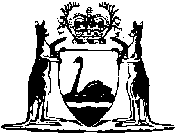 